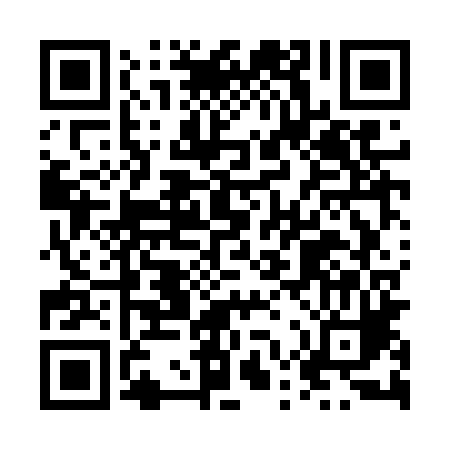 Prayer times for Kisielany Zmichy, PolandWed 1 May 2024 - Fri 31 May 2024High Latitude Method: Angle Based RulePrayer Calculation Method: Muslim World LeagueAsar Calculation Method: HanafiPrayer times provided by https://www.salahtimes.comDateDayFajrSunriseDhuhrAsrMaghribIsha1Wed2:255:0012:285:367:5810:212Thu2:214:5812:285:377:5910:253Fri2:174:5612:285:388:0110:284Sat2:154:5412:285:398:0310:315Sun2:144:5312:285:408:0410:346Mon2:134:5112:285:418:0610:357Tue2:134:4912:285:428:0810:358Wed2:124:4712:285:438:0910:369Thu2:114:4612:285:448:1110:3710Fri2:104:4412:285:458:1210:3711Sat2:104:4212:285:468:1410:3812Sun2:094:4112:285:478:1610:3913Mon2:084:3912:285:488:1710:3914Tue2:084:3712:285:498:1910:4015Wed2:074:3612:285:508:2010:4116Thu2:074:3412:285:518:2210:4117Fri2:064:3312:285:528:2310:4218Sat2:054:3112:285:538:2510:4319Sun2:054:3012:285:548:2610:4320Mon2:044:2912:285:548:2810:4421Tue2:044:2712:285:558:2910:4522Wed2:034:2612:285:568:3110:4523Thu2:034:2512:285:578:3210:4624Fri2:034:2412:285:588:3310:4725Sat2:024:2212:285:598:3510:4726Sun2:024:2112:285:598:3610:4827Mon2:014:2012:296:008:3710:4928Tue2:014:1912:296:018:3910:4929Wed2:014:1812:296:028:4010:5030Thu2:004:1712:296:028:4110:5031Fri2:004:1712:296:038:4210:51